АДМИНИСТРАЦИЯ АЛЕКСАНДРОВСКОГО СЕЛЬСОВЕТА САРАКТАШСКОГО РАЙОНА ОРЕНБУРГСКОЙ ОБЛАСТИП О С Т А Н О В Л Е Н И Е_________________________________________________________________________________________________________ 16.08.2018                                с. Вторая Александровка                        № 43-п              1. Утвердить Административный регламент по предоставлению муниципальной услуги «Предоставление порубочного билета и (или) разрешения на пересадку деревьев и кустарников» 	    2. Данное постановление вступает в силу после его обнародования и подлежит размещению на официальной сайте муниципального образования Александровский сельсовет в сети «Интернет».             3. Контроль за исполнением  постановления оставляю за собой.Глава Александровского сельсовета                                               Е.Д. РябенкоРазослано: Е.А. Юдиной, прокуратуре района,  на официальный сайт, в дело.                                                                           Приложение                                                                           к постановлению администрации                                                                           МО Александровский сельсовет                                                                                                                                  от 16.08.2018 г. № 43-пАДМИНИСТРАТИВНЫЙ РЕГЛАМЕНТпо предоставлению муниципальной услуги«Предоставление порубочного билета и (или) разрешения на пересадку деревьев и кустарников»Общие положения1.1. Предметом регулирования настоящего административного регламента предоставления администрацией МО Александровский сельсовет услуги «Выдача порубочного билета и (или)  разрешения на пересадку деревьев и кустарников» (далее – Административный регламент) является определение стандарта и порядка предоставления муниципальной услуги выдача порубочного билета и разрешение на пересадку деревьев и кустарников на территории  МО Александровский сельсовет.1.2. Основные понятия, используемые в Административном регламенте:заявитель - физическое или юридическое лицо либо их уполномоченные представители, обратившиеся в Администрацию МО Александровский сельсовет (далее- Администрация) с запросом о предоставлении муниципальной услуги, выраженным в устной, письменной или электронной форме (далее – заявитель);1.3. Круг заявителей1.3.1. Заявителями, имеющими право на получение муниципальной услуги, являются юридические и физические лица, индивидуальные предприниматели, зарегистрированные в установленном порядке, обратившиеся в орган, предоставляющий муниципальную услугу, с запросом, выраженным в письменной или электронной форме (за исключением государственных органов, их территориальных органов, органов государственных внебюджетных фондов и их территориальных органов, органов местного самоуправления).1.3.2. От имени заявителя на предоставление муниципальной услуги в целях получения муниципальной услуги могут выступать лица, имеющие такое право в соответствии с законодательством Российской Федерации либо в силу наделения их заявителем в порядке, установленном законодательством Российской Федерации, соответствующими полномочиями.1.4. Требования к порядку информирования о предоставлении     муниципальной услуги1.4.1. Порядок информирования о предоставлении муниципальной услуги:Место нахождения Администрации МО Александровский сельсовет  (далее – Уполномоченный орган): 462116, Оренбургская область, Саракташский район, с.Вторая Александровка, ул. Куйбышевская д.11.Почтовый адрес Уполномоченного органа: 462116, Оренбургская область, Саракташский район, с.Вторая Александровка, ул. Куйбышевская д.11.Телефон/факс: 8 (35333) 24-3-34, 8 (35333) 24-3-38 Официальный сайт Администрации  МО Александровский сельсовет в сети общего доступа  http://admaleksandrovka.ru/2.Стандарт предоставления муниципальной услуги2.1. Наименование муниципальной услуги – «Выдача порубочного билета и (или)  разрешения на пересадку деревьев и кустарников «.Запрещено требовать от заявителя осуществления действий, в том числе согласований, необходимых для получения муниципальной услуги и связанных с обращением в иные государственные органы и организации, за исключением получения  услуг, включенных  в перечень услуг, которые являются необходимыми и обязательными для предоставления муниципальных услуг, утвержденных решением Совета депутатов  МО Александровский сельсовет.2.2. Результатом предоставления муниципальной услуги является выдача порубочного билета и (или) разрешения на пересадку деревьев и кустарников.2.3. Срок предоставления муниципальной услуги.Срок предоставления Муниципальной услуги со дня регистрации заявления с приложением необходимых документов до уведомления заявителя о размере платы за компенсационное озеленение не более 10-ти календарных дней.Срок выдачи заявителю Порубочного билета и (или) разрешения на пересадку деревьев и кустарников со дня внесения платы за компенсационное озеленение составляет три дня.2.4. При ликвидации аварийных и других чрезвычайных ситуаций обрезка, вырубка (уничтожение) зеленых насаждений может производиться без оформления Порубочного билета и(или) разрешения на пересадку деревьев и кустарников, который должен быть оформлен в течение пяти дней со дня окончания произведенных работ.Если уничтожение зеленых насаждений связано с вырубкой аварийно-опасных деревьев, сухостойных деревьев и кустарников, с осуществлением мероприятий по предупреждению и ликвидации аварийных и других чрезвычайных ситуаций, субъект хозяйственной и иной деятельности освобождается от обязанности платы.2.5. Предоставление муниципальной услуги осуществляется в соответствии со следующими нормативно-правовыми актами:Федеральным законом от 10 января 2002 года N 7-ФЗ «Об охране окружающей среды» («Российская газета» от 12 января 2002 года N 6);Федеральным законом от 6 октября 2003 года N 131-ФЗ «Об общих принципах организации местного самоуправления в Российской Федерации» («Российская газета» от 8 октября 2003 года N 202);Федеральным законом от 2 мая 2006 года N 59-ФЗ «О порядке рассмотрения обращений граждан Российской Федерации» («Российская газета» от 5 мая 2006 года N 95);Федеральный закон от 27 июля 2010 года N 210-ФЗ «Об организации предоставления государственных и муниципальных услуг» («Российская газета» от 30 июля 2010 года N 168);2.6. Исчерпывающий перечень документов, необходимых в соответствии с  нормативными правовыми актами для предоставления муниципальной услуги, подлежащих представлению заявителем:2.6.1. заявление о выдаче порубочного билета и (или) разрешения на пересадку деревьев и кустарников, которое  оформляется по форме согласно Приложению №1 к настоящему  Административному регламенту (далее - заявление), (образец заполнения заявления приводится в Приложении № 2 к настоящему Административному регламенту);2.6.2. правоустанавливающие документы на земельный участок;2.6.3. градостроительный план участка;2.6.4. информация о сроке выполнения работ;2.6.5. банковские реквизиты заявителя;2.6.6. документы, подтверждающие необходимость производства работ, требующих вырубки (уничтожения) зеленых насаждений на определенном земельном участке.Документы, установленные п.п. 2.6.2, 2.6.3. настоящего регламента, могут быть истребованы в порядке межведомственного информационного взаимодействия в соответствующих государственных и муниципальных органах.2.7. От заявителей запрещается требовать:представления документов и информации или осуществления действий, представление или осуществление которых не предусмотрено нормативными правовыми актами, регулирующими отношения, возникающие в связи с предоставлением муниципальной услуги;2.8. Исчерпывающий перечень оснований для отказа в приёме документов, необходимых для предоставления муниципальной услуги:отсутствие одного или нескольких документов, необходимых для получения муниципальной услуги, наличие которых предусмотрено настоящим Административным регламентом;отсутствие у заявителя соответствующих полномочий на получение муниципальной услуги;обращение заявителя о предоставлении муниципальной услуги, предоставление которой не осуществляется органом, указанным в пункте 2.4 настоящего Административного регламента;заявление выполнено не по форме, установленной настоящим Административным регламентом;представление заявителем документов, оформленных не в соответствии с установленным порядком (наличие исправлений, серьёзных повреждений, не позволяющих однозначно истолковать их содержание, отсутствие обратного адреса, отсутствие подписи, печати).Не может быть отказано заявителю в приёме дополнительных документов при наличии пожелания их сдачи.Заявитель информируется о наличии оснований для отказа в приёме документов, при этом заявителю должно быть предложено, обратиться с обращением на имя главы  МО Александровский сельсовет, в порядке, установленном Федеральным законом от 02.05.2006 N 59-ФЗ «О порядке рассмотрения обращений граждан Российской Федерации», которое может быть принято в администрации  МО Александровский сельсовет.2.9. Исчерпывающий перечень оснований для отказа в предоставлении муниципальной услуги:выявление в представленных документах недостоверной или искажённой информации;обращение (в письменном виде) заявителя с просьбой о прекращении предоставления муниципальной услуги;отсутствие права у заявителя на получение муниципальной услуги;особый статус зелёных насаждений, предполагаемых для вырубки (уничтожения):а) объекты растительного мира, занесённые в Красную книгу Российской Федерации, произрастающие в естественных условиях;б) памятники историко-культурного наследия;в) деревья, кустарники, лианы, имеющие историческую и эстетическую ценность как неотъемлемые элементы ландшафта.2.10. Основания для приостановления предоставления муниципальной услуги законодательством Российской Федерации не предусмотрены.2.11. Услуги, которые являются необходимыми и обязательными для предоставления администрацией  МО Александровский сельсовет данной муниципальной услуги, в том числе оказываемые организациями, участвующими в предоставлении муниципальных услуг, при предоставлении муниципальной услуги в соответствии с настоящим Административным регламентом не предусмотрены.2.12. Предоставление муниципальной услуги осуществляется бесплатно.2.13. Регистрация запроса заявителя о предоставлении муниципальной услуги производится в день поступления.2.14. Срок регистрации заявления о предоставлении муниципальной услуги не может превышать 20 минут.   2.15. Требования к помещениям, в которых предоставляется муниципальная услуга, к месту ожидания и приема заявителей, размещению и оформлению визуальной, текстовой и мультимедийной информации о порядке предоставления муниципальной услуги2.15.1. Центральный вход в здание Уполномоченного органа, в котором предоставляется муниципальная услуга, оборудуется вывеской, содержащей информацию о наименовании и режиме работы.2.15.2. Помещения, предназначенные для предоставления муниципальной услуги, соответствуют санитарным правилам и нормам.В помещениях на видном месте помещаются схемы размещения средств пожаротушения и путей эвакуации в экстренных случаях. Помещения для приема граждан оборудуются противопожарной системой и средствами пожаротушения, системой оповещения о возникновении чрезвычайной ситуации, системой охраны.2.15.3. Места информирования, предназначенные для ознакомления заявителя с информационными материалами, оборудуются информационным стендом.Настоящий административный регламент, муниципальный правовой акт об его утверждении, нормативные правовые акты, регулирующие предоставление муниципальной услуги, доступны для ознакомления на бумажных носителях, а также в электронном виде (информационные системы общего пользования).2.15.4. Места ожидания и приема заявителей соответствуют комфортным условиям, оборудованы столами, стульями для возможности оформления документов, обеспечиваются канцелярскими принадлежностями. Прием заявителей осуществляется в специально выделенных для этих целей помещениях - местах предоставления муниципальной услуги.Кабинеты ответственных должностных лиц оборудуются информационными табличками (вывесками) с указанием номера кабинета и наименования отдела. Таблички на дверях или стенах устанавливаются таким образом, чтобы при открытой двери таблички были видны и читаемы.2.15.5. В здании, в котором предоставляется муниципальная услуга, создаются условия для прохода инвалидов и маломобильных групп населения.Инвалидам в целях обеспечения доступности муниципальной услуги оказывается помощь в преодолении различных барьеров, мешающих в получении ими муниципальной услуги наравне с другими лицами. Вход в здание оборудуется пандусом. Помещения, в которых предоставляется государственная услуга, должны иметь расширенные проходы, позволяющие обеспечить беспрепятственный доступ инвалидов, включая инвалидов, использующих кресла-коляски.Глухонемым, инвалидам по зрению и другим лицам с ограниченными физическими возможностями при необходимости оказывается помощь по передвижению в помещениях и сопровождение.2.16. Показатели доступности и качества предоставления муниципальной услуги, в том числе количество взаимодействий заявителя с должностными лицами органа местного самоуправления, предоставляющего муниципальную услугу, при предоставлении муниципальной услуги и их продолжительность, возможность получения муниципальной услуги в многофункциональном центре предоставления государственных и муниципальных услуг, возможность получения информации о ходе предоставления муниципальной услуги, в том числе с использованием информационно-коммуникационных технологий2.16.1. Показателями доступности муниципальной услуги являются:информирование заявителей о предоставлении муниципальной услуги;оборудование территорий, прилегающих к месторасположению Уполномоченного органа, его структурных подразделений, местами парковки автотранспортных средств, в том числе для лиц с ограниченными возможностями;оборудование помещений Уполномоченного органа местами хранения верхней одежды заявителей, местами общего пользования;соблюдение графика работы Уполномоченного органа;оборудование мест ожидания и мест приема заявителей в Уполномоченном органе стульями, столами, обеспечение канцелярскими принадлежностями для предоставления возможности оформления документов;время, затраченное на получение конечного результата муниципальной услуги.2.16.2. Показателями качества муниципальной услуги являются:соблюдение сроков и последовательности выполнения всех административных процедур, предусмотренных настоящим административным регламентом;количество обоснованных жалоб заявителей о несоблюдении порядка выполнения административных процедур, сроков регистрации запроса и предоставления муниципальной услуги, об отказе в исправлении допущенных опечаток и ошибок в выданных в результате предоставления муниципальной услуги документах либо о нарушении срока таких исправлений, а также в случае затребования должностными лицами Уполномоченного органа документов, платы, не предусмотренных настоящим административным регламентом.2.17. Иные требования, в том числе учитывающие особенности предоставления муниципальной услуги в многофункциональных центрах предоставления государственных и муниципальных услуг и особенности предоставления муниципальной услуги в электронной форме.3. Состав, последовательность и сроки выполнения административных процедур (действий), требования к порядку их выполнения, в том числе особенности выполнения административных процедур (действий) в электронной форме         3.1. Муниципальная услуга предоставляется путём выполнения следующих административных процедур (действий).           В состав административных процедур входит:приём и регистрация заявления, выдача заявителю второго экземпляра заявления с отметкой о его регистрации (1 календарный день);наложение резолюции главой МО Александровский сельсовет, передача заявления специалисту администрации  МО Александровский сельсовет (1 календарный день);рассмотрение заявления и прилагаемых к нему документов специалистом администрации  МО Александровский сельсовет;выезд комиссии на объект, обследование состояния зеленых насаждений, составление пересчетной ведомости или акта обследования, выполнения расчетов компенсационных выплат (5 календарных дня);выдача порубочного билета и (или) разрешения на пересадку деревьев и кустарников в установленном порядке или письменный ответ об отказе в выдаче порубочного билета с указанием причины отказа (3 календарных дня)(Приложение №3.4)Блок-схема предоставления муниципальной услуги приводится в приложении N2 к настоящему Административному регламенту.3.2. Прием заявления и прилагаемых  к нему документов о предоставлении услуги, в администрацию  МО Александровский сельсовет:3.2.1. Основанием для начала административной процедуры является обращение в Администрацию  МО Александровский сельсовет заявителя с заявлением.При приеме заявления специалист администрации:- устанавливает личность заявителя, проверяет полномочия представителя действовать от имени заявителя; - проверяет соответствие представленных документов установленным требованиям, удостоверяясь, что:- документы в установленных законодательством случаях нотариально удостоверены, скреплены печатями, имеют надлежащие подписи сторон или определенных законодательством должностных лиц;- тексты документов написаны разборчиво;- фамилии, имена и отчества физических лиц, адреса их мест жительства  написаны полностью;- в документах нет подчисток, приписок, зачеркнутых слов и иных не оговоренных в них исправлений;- документы не исполнены карандашом;- документы не имеют серьезных повреждений, наличие которых не позволяет однозначно истолковать их содержание;- срок действия документов не истек.Осуществляет их копирование или сканирование, сличает представленные заявителем экземпляры оригиналов и копий документов (в том числе нотариально удостоверенные) друг с другом. Если представленные копии документов нотариально не заверены, сличив копии документов с их подлинными экземплярами, заверяет своей подписью с указанием фамилии и инициалов и ставит штамп «копия верна». При отсутствии оснований для отказа в приеме документов работник оформляет с использованием системы электронной очереди расписку о приеме документов, а при наличии таких оснований – расписку об отказе в приеме документов.Заявитель, представивший документы для получения муниципальной услуги, в обязательном порядке информируется специалистом администрации:- о сроке предоставления муниципальной услуги;- о возможности отказа в предоставлении муниципальной услуги.3.3. Рассмотрение заявления и прилагаемых  к нему документов в администрации  МО Александровский сельсовет, принятие решения о предоставлении или отказе в предоставлении муниципальной услуги:3.3.1. Наложение резолюции главой сельского поселения, передача заявления и прилагаемых документов специалистом является основанием для начала административной процедуры.3.3.2. Специалист администрации  передает заявление и прилагаемые к нему документы главе сельского поселения для рассмотрения и наложения резолюции в течение 1 (одного) рабочего дня со дня их поступления.Срок регистрации заявления и выдачи заявителю второго экземпляра заявления с отметкой о получении документов составляет не более 20 минут.Заявитель, представивший документы для получения муниципальной услуги, в обязательном порядке информируется специалистом администрации:о сроке предоставления муниципальной услуги;о возможности отказа в предоставлении муниципальной услуги.Результатом административной процедуры является наложение резолюции главой  МО Александровский сельсовет и передача заявления и прилагаемых к нему документов  специалисту администрации.3.4. Рассмотрение заявления и прилагаемых к нему документов специалистом администрации.Основанием для начала административной процедуры является принятие специалистом заявления и прилагаемых к нему документов. Специалист администрации  после получения документов в течение 1 календарного дня осуществляет проверку полноты и достоверности документов, выявляет наличие оснований для предоставления муниципальной услуги либо отказа в предоставлении муниципальной услуги.3.5. Выезд на объект и обследование  состояния зеленых насаждений.3.5.1. Основанием для начала административной процедуры является подготовка материалов на оформление порубочного билета  и(или) разрешения на пересадку деревьев и кустарников.3.5.2. Выезд на место совместно с заявителем и представителем администрации организуется в течение 5 календарных дней со дня регистрации документов для составления пересчетной ведомости или акта обследования, а также выполнения расчетов компенсационных выплат.3.5.3. На основании пересчетной ведомости или акта обследования  специалист готовит и направляет заявителю ответ о результатах рассмотрения заявления.3.5.4. Общий срок административной процедуры не более 4 календарных дней.3.5.5. Результатом административной процедуры является принятие  решения о возможности выдачи порубочного билета и (или) разрешения на пересадку деревьев и кустарников либо об отказе в выдаче порубочного билета и (или) разрешения на пересадку деревьев и кустарников заявителю.3.6. Выдача порубочного билета и (или) разрешения на пересадку деревьев и кустарников в установленном порядке производится после уплаты заявителем компенсационных выплат в бюджет сельского поселения или выдача порубочного билета и (или) разрешения на пересадку деревьев и кустарников в случае аварийного состояния деревьев на основании комиссионного обследования зеленых насаждений без взимания компенсационных выплат.В случае отказа в выдаче порубочного билета и (или) разрешения на пересадку деревьев и кустарников специалист администрации письменно извещает о принятом решении заявителю с указанием причины.4.Формы контроля за исполнением Административного регламента4.1. Порядок осуществления текущего контроля за соблюдением и исполнением должностными лицами Уполномоченного органа положений регламента и иных нормативных правовых актов, устанавливающих требования к предоставлению муниципальной услуги, а также принятием ими решений4.1.1. Текущий контроль осуществляется постоянно должностными лицами по каждой административной процедуре в соответствии с утвержденным регламентом, а также путем проведения руководителем Уполномоченного органа или лицом, его замещающим, проверок исполнения должностными лицами положений регламента.Для текущего контроля используются сведения, содержащиеся в разрешительных делах, реестре выданных разрешений, устной и письменной информации должностных лиц, осуществляющих регламентируемые действия.О случаях и причинах нарушения сроков, содержания административных процедур и действий должностные лица немедленно информируют руководителя Уполномоченного органа или лицо, его замещающее, а также принимают срочные меры по устранению нарушений.4.2. Порядок и периодичность осуществления плановых и внеплановых проверок полноты и качества предоставления муниципальной услуги, в том числе порядок и формы контроля за полнотой и качеством предоставления муниципальной услуги4.2.1. Контроль за полнотой и качеством предоставления муниципальной услуги включает в себя проведение плановых и внеплановых проверок, выявление и устранение нарушений прав заявителей, положений регламента и других нормативных правовых актов, рассмотрение, принятие решений и подготовку ответов на обращение заявителей, содержащих жалобы на решения, действия (бездействие) должностных лиц.4.2.2. Проверки могут быть плановыми и внеплановыми.Плановые проверки полноты и качества предоставления муниципальной услуги проводятся не реже одного раза в год на основании планов.Внеплановые проверки проводятся по поручению руководителя Уполномоченного органа или лица, его замещающего, по конкретному обращению заинтересованных лиц.Проверки полноты и качества предоставляемой муниципальной услуги проводятся на основании приказа Уполномоченного органа. Для проведения проверки формируется комиссия, в состав которой включаются муниципальные служащие Уполномоченного органа. Результаты проверки оформляются в виде акта, в котором отмечаются выявленные недостатки и предложения по их устранению, акт подписывается членами комиссии. С актом знакомятся должностные лица Уполномоченного органа.4.3. Порядок привлечения к ответственности должностных лиц Уполномоченного органа, предоставляющего муниципальную услугу, за решения и действия (бездействие), принимаемые (осуществляемые) ими в ходе предоставления муниципальной услугиДолжностное лицо несет персональную ответственность за:-  соблюдение установленного порядка приема документов; -  принятие надлежащих мер по полной и всесторонней проверке представленных документов; -  соблюдение сроков рассмотрения документов, соблюдение порядка выдачи документов;-  учет выданных документов; - своевременное формирование, ведение и надлежащее хранение документов. По результатам проведенных проверок в случае выявления нарушений прав заявителей и иных нарушений к виновным лицам применяются меры ответственности, установленные законодательством Российской Федерации.4.4. Положения, характеризующие требования к порядку и формам контроля за предоставлением муниципальной услуги, в том числе со стороны граждан, их объединений и организацийГраждане, их объединения и организации в случае выявления фактов нарушения порядка предоставления муниципальной услуги или ненадлежащего исполнения регламента вправе обратиться с жалобой в Уполномоченный орган.Любое заинтересованное лицо может осуществлять контроль за полнотой и качеством предоставления муниципальной услуги, обратившись к руководителю Уполномоченного органа или лицу, его замещающему.5. Досудебный (внесудебный) порядок обжалования решений и действий (бездействий) органа, предоставляющего муниципальную услугу, его должностных лиц либо муниципальных служащих5.1. Информация для заявителя о его праве подать жалобу на решение и (или) действие (бездействие) Уполномоченного органа и (или) его должностных лиц, муниципальных служащих при предоставлении муниципальной услуги (далее жалоба)5.1.1. Заявитель имеет право на досудебное (внесудебное) обжалование, оспаривание решений, действий (бездействия), принятых (осуществленных) при предоставлении муниципальной услуги.Обжалование заявителями решений, действий (бездействия), принятых (осуществленных) в ходе предоставления муниципальной услуги в досудебном (внесудебном) порядке, не лишает их права на обжалование указанных решений, действий (бездействия) в судебном порядке.	5.2. Предмет жалобы5.2.1. Предметом досудебного (внесудебного) обжалования могут быть решения (действия, бездействие), принятые (осуществленные) при предоставлении муниципальной услуги. Заявитель может обратиться с жалобой, в том числе в следующих случаях:нарушение срока регистрации заявления о предоставлении муниципальной услуги;нарушение срока предоставления муниципальной услуги;требование у заявителя документов, не предусмотренных нормативными правовыми актами Российской Федерации, нормативными правовыми актами области, муниципальными правовыми актами муниципального образования Администрации Александровского сельского поселения для предоставления муниципальной услуги;отказ заявителю в приеме документов, предоставление которых предусмотрено нормативными правовыми актами Российской Федерации, нормативными правовыми актами области, муниципальными правовыми актами муниципального образования Администрация Александровского сельского поселения для предоставления муниципальной услуги;отказ в предоставлении муниципальной услуги, если основания отказа не предусмотрены федеральными законами и принятыми в соответствии с ними иными нормативными правовыми актами Российской Федерации, нормативными правовыми актами области, муниципальными правовыми актами муниципального образования Администрация  МО Александровский сельсовет;затребование с заявителя при предоставлении муниципальной  услуги платы, не предусмотренной нормативными правовыми актами Российской Федерации, нормативными правовыми актами области, муниципальными правовыми актами муниципального образования Администрацией  МО Александровский сельсовет;отказ органа, предоставляющего муниципальную услугу, муниципального служащего либо должностного лица органа, предоставляющего муниципальную услугу, в исправлении допущенных опечаток и ошибок в выданных в результате предоставления муниципальной услуги документах либо нарушение установленного срока таких исправлений.5.3. Органы государственной власти и уполномоченные на рассмотрение жалобы должностные лица, которым может быть направлена жалоба5.3.1. Жалобы на муниципального служащего Уполномоченного органа, решения и действия (бездействие) которого обжалуются, подаются руководителю Уполномоченного органа.5.3.2. Жалобы на решения, принятые  руководителем Уполномоченного органа при предоставлении муниципальной услуги, подаются специалисту 1 категории администрации  МО Александровский сельсовет Саракташского района.5.3.3. Жалобы на решения, принятые  специалистом 1 категории администрации  МО Александровский сельсовет Саракташского района подаются Главе администрации  МО Александровский сельсовет Саракташского района.5.3.4. В случае установления в ходе или по результатам рассмотрения жалобы признаков состава административного правонарушения или преступления должностное лицо, наделенное полномочиями по рассмотрению жалоб, незамедлительно направляет имеющиеся материалы в органы прокуратуры.5.4. Порядок подачи и рассмотрения жалобы5.4.1. Основанием для начала процедуры досудебного (внесудебного) обжалования является поступление жалобы заявителя в Уполномоченный орган.Жалоба подается в письменной форме на бумажном носителе, в электронной форме. Жалоба может быть направлена по почте, с использованием информационно-телекоммуникационных сетей общего пользования, а также может быть принята при личном приеме заявителя.    5.5. Сроки рассмотрения жалобы5.5.1. Жалоба, поступившая в Уполномоченный орган, рассматривается в течение 15 рабочих дней со дня ее регистрации, а в случае обжалования отказа Уполномоченного органа, должностного лица Уполномоченного органа либо муниципального служащего в приеме документов у заявителя либо в исправлении допущенных опечаток и ошибок или в случае обжалования нарушения установленного срока таких исправлений - в течение 5 рабочих дней со дня ее регистрации. 5.6. Перечень оснований для приостановления рассмотрения жалобы в случае, если возможность приостановления предусмотрена законодательством Российской Федерации5.6.1. Случаи оставления жалобы без ответа:а) наличие в жалобе нецензурных либо оскорбительных выражений, угроз жизни, здоровью и имуществу должностного лица, а также членов его семьи;б) отсутствие возможности прочитать какую-либо часть текста жалобы, фамилию, имя, отчество (при наличии) и (или) почтовый адрес заявителя, указанные в жалобе.В вышеуказанных случаях заявителю не позднее трех рабочих дней со дня регистрации направляется письменное уведомление об оставлении жалобы без ответа с указанием оснований принятого решения, за исключением случая, если в жалобе не указаны фамилия заявителя и (или) почтовый адрес, по которому должен быть направлен ответ.5.6.2. Случаи отказа в удовлетворении жалобы:а) отсутствие нарушения порядка предоставления муниципальной услуги;б) наличие вступившего в законную силу решения суда, арбитражного суда по жалобе о том же предмете и по тем же основаниям;в) подача жалобы лицом, полномочия которого не подтверждены в порядке, установленном законодательством Российской Федерации;г) наличие решения по жалобе, принятого ранее в отношении того же заявителя и по тому же предмету жалобы.5.7. Результат рассмотрения жалобы5.7.1. По результатам рассмотрения жалобы принимается одно из следующих решений:об удовлетворении жалобы, в том числе в форме отмены принятого решения, исправления допущенных Уполномоченного органа опечаток и ошибок в выданных в результате предоставления муниципальной услуги документах, возврата заявителю денежных средств, взимание которых не предусмотрено нормативными правовыми актами Российской Федерации, нормативными правовыми актами области,  муниципальными правовыми актами муниципального образования Администрация  МО Александровский сельсовет, а также в иных формах;об отказе в удовлетворении жалобы.5.8. Порядок информирования заявителя о результатах рассмотрения жалобы5.8.1. Не позднее дня, следующего за днем принятия решения, указанного в пункте 5.7 настоящего Административного регламента, заявителю в письменной форме и по желанию заявителя в электронной форме направляется мотивированный ответ о результатах рассмотрения жалобы.5.9. Порядок обжалования решения по жалобе5.9.1. В досудебном порядке могут быть обжалованы действия (бездействие) и решения:должностных лиц Уполномоченного органа, муниципальных служащих – руководителю Уполномоченного органа (Главе муниципального образования);5.10. Право заявителя на получение информации и документов, необходимых для обоснования и рассмотрения жалобы5.10.1. На стадии досудебного обжалования действий (бездействия) Уполномоченного органа, должностного лица Уполномоченного органа либо муниципального служащего, а также решений, принятых в ходе предоставления муниципальной услуги, заявитель имеет право на получение информации и документов, необходимых для обоснования и рассмотрения жалобы, а также на представление дополнительных материалов в срок не более 5 дней с момента обращения.5.11. Способы информирования заявителей о порядке подачи и рассмотрения жалобы5.11.1 Жалоба должна содержать:наименование органа, должностного лица Уполномоченного органа либо муниципального служащего, решения и действия (бездействие) которых обжалуются;фамилию, имя, отчество (последнее - при наличии), сведения о месте жительства заявителя - физического лица либо наименование, сведения о месте нахождения заявителя - юридического лица, а также номер (номера) контактного телефона, адрес (адреса) электронной почты (при наличии) и почтовый адрес, по которым должен быть направлен ответ заявителю;сведения об обжалуемых решениях и действиях (бездействии) Уполномоченного органа, должностного лица Уполномоченного органа либо муниципального служащего;доводы, на основании которых заявитель не согласен с решением и действием (бездействием) Уполномоченного органа, должностного лица Уполномоченного органа либо муниципального служащего. Заявителем могут быть представлены документы (при наличии), подтверждающие доводы заявителя, либо их копии.                                                   ПРИЛОЖЕНИЕ №1к административному регламенту предоставления муниципальной услуги                                                                                                               «Предоставление порубочного билета и (или)разрешения на пересадку деревьев и  кустарников»Главе   МО ____________________________ФИО заявителя или наименование организации____________________________________________________________________________адрес:	__________________________________________________________________________________________________________телефон_______________________________Заявление о выдаче порубочного билета и (или) разрешения на пересадку деревьев и кустарниковдата                                                                                         подпись Согласие  на обработку персональных данных«	«	20	г.Я,________________________________________________________,                                              (Ф.И.О)Документ удостоверяющий личность №_____ серия           выдан________________________________Проживающий (ая)  по адресу:___________________________________________________________настоящим даю свое согласие на обработку моих персональных данных и подтверждаю, что, давая такое согласие, я действую, своей волей и в своих интересах.Я проинформирован(а), что под обработкой персональных данных понимаются действия (операции) с персональными данными в рамках выполнения Федерального закона от 27 июля 2006 года № 152-ФЗ «О персональных данных», конфиденциальность персональных данных соблюдается в рамках действующего законодательства Российской Федерации.          Согласие дается мною на   обработку  их персональных  данных  для  совершения любых действий в целях предоставления муниципальной  услуги « Предоставление порубочного билета и (или) разрешения на пересадку деревьев и  кустарников « а также информации  об  услуге,  органах  и  организациях,  ее  предоставляющих,  и распространяется на следующую информацию: мои фамилия, имя, отчество, адрес и  иная информация, относящаяся к моей личности, доступная либо известная в любой конкретный момент времени Администрации  МО Александровский сельсовет Саракташского района.       Настоящее согласие действует  до   момента   окончания   предоставления муниципальной услуги «Предоставление порубочного билета и (или)  разрешения на пересадку деревьев и  кустарников «.  Согласие на обработку персональных данных может быть  отозвано  субъектом  персональных данных  или  его  представителем  в  любой позволяющей подтвердить факт его получения форме.«______» 	__________ 20___ года___________________________________	 (Ф.И.О., подпись лица, давшего согласие)ПРИЛОЖЕНИЕ №2к административному регламенту предоставления муниципальной услуги                                                                                                               «Предоставление порубочного билета и (или)разрешения на пересадку деревьев и  кустарников»Блок-схема 
предоставления муниципальной услуги Приложение № 3к административному регламенту                                                                                                                 предоставления муниципальной услуги                                                                                                               «Предоставление порубочного билета и (или)разрешения на пересадку деревьев и  кустарников»Порубочный билет №____                                                                           «___» ________ 20__ г.    На основании: заявления № ___от «__» _____ 20__ г., акта обследования №___ от «__» ______ 20__ г.  разрешить вырубить на территории  МО Александровский сельсовет Саракташского  муниципального района Оренбургской области               ____________________________________________________________________________________________________________________________________(указать место расположение, адрес произведения порубочных работ )деревьев _____, в том числе: аварийных ______;                       усыхающих _____;                       сухостойных_____;                       утративших декоративность ____; кустарников ______, в том числе: полностью усохших _____;                       усыхающих ______;самосев древесных пород с диаметром ствола до  ____ шт.Разрешить нарушить ______ кв. м напочвенного покрова (в т.ч. газонов), кв. м плодородного слоя земли.    После завершения работ провести освидетельствование места рубки на предмет   соответствия количества вырубленных деревьев и кустарников указанному в порубочном  билете, вывезти срубленную древесину и порубочные остатки.По окончании  строительства или ремонта благоустроить и озеленить территорию согласно проекту.    Сохраняемые зеленые насаждения огородить деревянными щитами до начала производства работ.          Срок окончания действия порубочного билета «__» ____ 20__ г.Примечание:    1. В случае невыполнения работ по вырубке в указанные сроки документы подлежат переоформлению.Глава МО _______________________________  __________     /___________/                              М.П.	                                               Подпись              Ф.И.ОПорубочный билет получил _________________________________________________________________					Ф.И.О.  подпись, телефонИнформацию о выполнении работ сообщить по телефону 8 (8162) 747-287 Порубочный билет закрытГлава МО __________________      __________     /____________/   М.П.	                                         Подпись                 Ф.И.О           Приложение № 4к административному регламенту                                                                                                                 предоставления муниципальной услуги                                                                                                               «Предоставление порубочного билета и (или)разрешения на пересадку деревьев и  кустарников»                                                                                                                ______________________________________________                      (Ф.И.О. заявителя)                                                                                                                                                                     ______________________________________________                             (адрес заявителя)                                                                                                                                                                               ______________________________________________РАЗРЕШЕНИЕ № ______ на пересадку деревьев и кустарников Выдано предприятию, организации, физическому лицу __________________________________________________________________( наименование, должность, фамилия, имя, отчество)Основание для проведения  работ по пересадке деревьев и кустарников______________________________________________________________________________________________________________________________________________________________________________________________________Разрешается пересадка  __________________________________________________________________________________________________________________________(деревьев кустарников растущей, сухостойной, ветровальной древесины и др.)Состав насаждений, подлежащих пересадке____________________________________________________________________________________________________________________________________Примечание: __________________________________________________________________Глава МО __________________    __________     /_____________/                       М.П.                               Подпись               Ф.И.О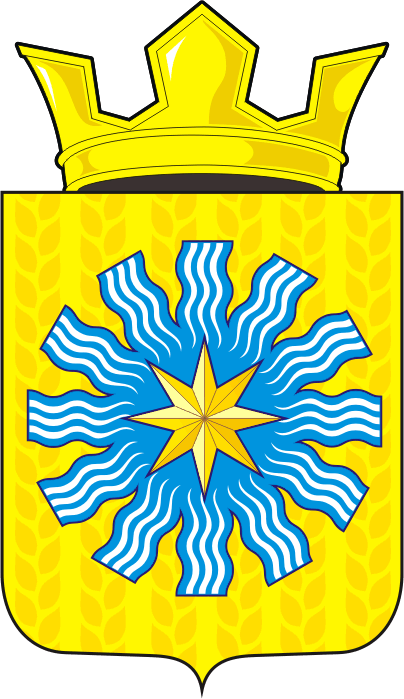 Об утверждении Административного  регламентапо предоставлению муниципальной услуги«Предоставление порубочного билета и(или) разрешения на пересадку деревьев и кустарников»В соответствии с  Федеральным законом от 6 октября 2003 года №131-ФЗ «Об общих принципах организации местного самоуправления в Российской Федерации», Уставом  МО Александровский сельсовет Саракташского района Оренбургской области, ЗаявительЗаявительЗаявитель(полное и (если имеется) сокращённое наименование (в том числе фирменное наименование), организационно-правовая форма юридического лица, место его нахождения)(полное и (если имеется) сокращённое наименование (в том числе фирменное наименование), организационно-правовая форма юридического лица, место его нахождения)(полное и (если имеется) сокращённое наименование (в том числе фирменное наименование), организационно-правовая форма юридического лица, место его нахождения)(полное и (если имеется) сокращённое наименование (в том числе фирменное наименование), организационно-правовая форма юридического лица, место его нахождения)(полное и (если имеется) сокращённое наименование (в том числе фирменное наименование), организационно-правовая форма юридического лица, место его нахождения)(полное и (если имеется) сокращённое наименование (в том числе фирменное наименование), организационно-правовая форма юридического лица, место его нахождения)(полное и (если имеется) сокращённое наименование (в том числе фирменное наименование), организационно-правовая форма юридического лица, место его нахождения)(полное и (если имеется) сокращённое наименование (в том числе фирменное наименование), организационно-правовая форма юридического лица, место его нахождения)(полное и (если имеется) сокращённое наименование (в том числе фирменное наименование), организационно-правовая форма юридического лица, место его нахождения)(полное и (если имеется) сокращённое наименование (в том числе фирменное наименование), организационно-правовая форма юридического лица, место его нахождения),в лицев лице,(ФИО (полностью) лица, представляющего интересы)(ФИО (полностью) лица, представляющего интересы)(ФИО (полностью) лица, представляющего интересы)(ФИО (полностью) лица, представляющего интересы)(ФИО (полностью) лица, представляющего интересы)(ФИО (полностью) лица, представляющего интересы)(ФИО (полностью) лица, представляющего интересы)(ФИО (полностью) лица, представляющего интересы)(ФИО (полностью) лица, представляющего интересы)(ФИО (полностью) лица, представляющего интересы)контактный телефонконтактный телефонконтактный телефонконтактный телефонОбоснование необходимости вырубки (уничтожения) зелёных насаждений и(или) пересадки деревьев и кустарниковОбоснование необходимости вырубки (уничтожения) зелёных насаждений и(или) пересадки деревьев и кустарниковОбоснование необходимости вырубки (уничтожения) зелёных насаждений и(или) пересадки деревьев и кустарниковОбоснование необходимости вырубки (уничтожения) зелёных насаждений и(или) пересадки деревьев и кустарниковОбоснование необходимости вырубки (уничтожения) зелёных насаждений и(или) пересадки деревьев и кустарниковОбоснование необходимости вырубки (уничтожения) зелёных насаждений и(или) пересадки деревьев и кустарниковОбоснование необходимости вырубки (уничтожения) зелёных насаждений и(или) пересадки деревьев и кустарниковОбоснование необходимости вырубки (уничтожения) зелёных насаждений и(или) пересадки деревьев и кустарниковОбоснование необходимости вырубки (уничтожения) зелёных насаждений и(или) пересадки деревьев и кустарниковОбоснование необходимости вырубки (уничтожения) зелёных насаждений и(или) пересадки деревьев и кустарниковАдрес фактического расположения объектаАдрес фактического расположения объектаАдрес фактического расположения объектаАдрес фактического расположения объектаАдрес фактического расположения объектаАдрес фактического расположения объектаАдрес фактического расположения объектаАдрес фактического расположения объектаАдрес фактического расположения объектаАдрес фактического расположения объекта(местонахождение земельного участка, в пределах которого предполагается вырубка зелёных насаждений и(или) пересадка деревьев и кустарников)(местонахождение земельного участка, в пределах которого предполагается вырубка зелёных насаждений и(или) пересадка деревьев и кустарников)(местонахождение земельного участка, в пределах которого предполагается вырубка зелёных насаждений и(или) пересадка деревьев и кустарников)(местонахождение земельного участка, в пределах которого предполагается вырубка зелёных насаждений и(или) пересадка деревьев и кустарников)(местонахождение земельного участка, в пределах которого предполагается вырубка зелёных насаждений и(или) пересадка деревьев и кустарников)(местонахождение земельного участка, в пределах которого предполагается вырубка зелёных насаждений и(или) пересадка деревьев и кустарников)(местонахождение земельного участка, в пределах которого предполагается вырубка зелёных насаждений и(или) пересадка деревьев и кустарников)(местонахождение земельного участка, в пределах которого предполагается вырубка зелёных насаждений и(или) пересадка деревьев и кустарников)(местонахождение земельного участка, в пределах которого предполагается вырубка зелёных насаждений и(или) пересадка деревьев и кустарников)(местонахождение земельного участка, в пределах которого предполагается вырубка зелёных насаждений и(или) пересадка деревьев и кустарников)Сроки выполнения работ - сСроки выполнения работ - сСроки выполнения работ - сСроки выполнения работ - сСроки выполнения работ - споБанковские реквизиты:Банковские реквизиты:Банковские реквизиты:Банковские реквизиты:Банковские реквизиты:Банковские реквизиты:Банковские реквизиты:Банковские реквизиты:Банковские реквизиты:Банковские реквизиты:Документы, прилагаемые к заявлениюДокументы, прилагаемые к заявлениюДокументы, прилагаемые к заявлениюДокументы, прилагаемые к заявлениюДокументы, прилагаемые к заявлениюДокументы, прилагаемые к заявлениюДокументы, прилагаемые к заявлениюДокументы, прилагаемые к заявлениюДокументы, прилагаемые к заявлениюДокументы, прилагаемые к заявлению1.2.3.4.5.